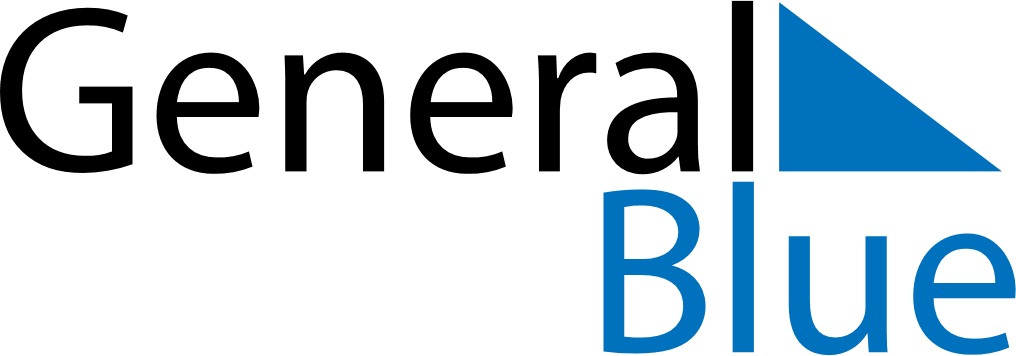 June 2019June 2019June 2019June 2019ColombiaColombiaColombiaSundayMondayTuesdayWednesdayThursdayFridayFridaySaturday123456778Ascension Day91011121314141516171819202121222324252627282829Corpus Christi30